How to add the College shared Calendars to your Outlook ClientFirst launch Outlook.  Click on the calendar icon, then the three dots to the right and click on “Folders:” 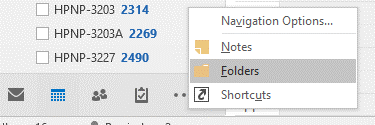 Scroll down in the folders list on the left hand side until you see “public folders - *your email address*.”  Use the arrows on the left of each title to expand out:Expand out the Public foldersExpand out All Public foldersExpand out HSCExpand out Nursing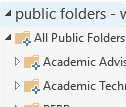 Now there should be a list of calendars and folders for the College of Nursing: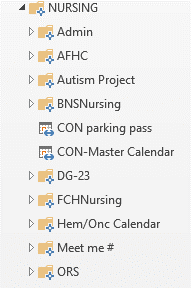 From there you will need to find the calendar you want to add.  Conference rooms are located in the Admin folder.If you want to add the CON-Master Calendar for example you right click on the calendar and Add to favorites, then Click Add: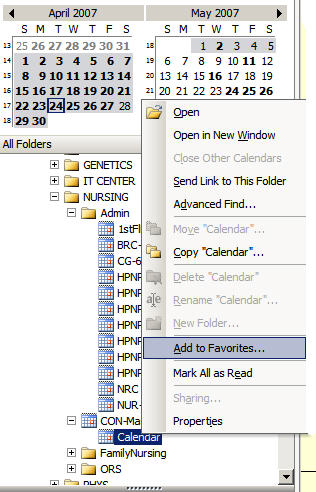 Go back into the Calendar view in Outlook.Under Other Calendars you should see the calendar you just added.  To view the calendar just put a check mark next to the calendar you would like to view.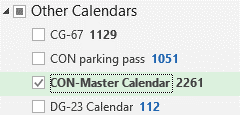 